   Cake à la feta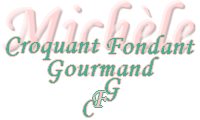 
Pour 8 Croquants-Gourmands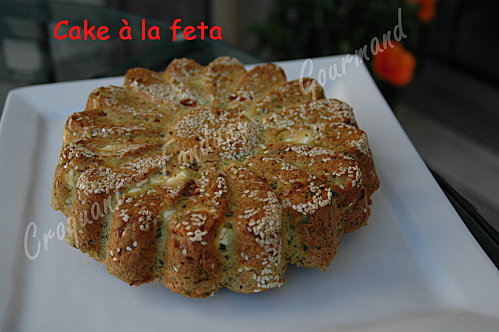 3 œufs - 2 càs d'huile d'olive - 100 g de mascarpone - sel & poivre du moulin - 
180 g de farine - 1 sachet de levure - 120 g de comté râpé -  300 g de feta
- 10 pétales de tomates séchées à l'huile d'olive – 100 g de jambon
- 1 gros bouquet de basilic, de persil, de thym citron et de ciboulette
1 moule à manqué de 21 cm de diamètre beurré 
saupoudré d’une cuillerée de graines de sésamePréchauffage du four à 170° (chaleur tournante)Laver et sécher les herbes, les ciseler. Couper la feta en dés.Égoutter les pétales de tomates et les hacher au couteau.Fouetter les œufs, le mascarpone et l'huile.Ajouter la farine et la levure ainsi que le comté et les herbes hachéesMélanger pour obtenir une pâte bien lisse. Intégrer délicatement les dés de feta puis les tomates et le jambon haché. Verser la pâte dans le moule. Enfourner pour 35 minutes environ. Laisser tiédir quelques minutes avant de démouler. 